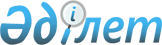 Тұрғын үй көмегін көрсету қағидасын бекіту туралыҚостанай облысы Алтынсарин ауданы мәслихатының 2015 жылғы 25 ақпандағы № 252 шешімі. Қостанай облысының Әділет департаментінде 2015 жылғы 16 наурызда № 5422 болып тіркелді.
      "Қазақстан Республикасындағы жергілікті мемлекеттік басқару және өзін-өзі басқару туралы" Қазақстан Республикасының 2001 жылғы 23 қаңтардағы Заңының 6-бабына, "Тұрғын үй қатынастары туралы" Қазақстан Республикасының 1997 жылғы 16 сәуірдегі Заңының 97-бабына сәйкес, Алтынсарин аудандық мәслихаты ШЕШІМ ҚАБЫЛДАДЫ:
      1. Қоса беріліп отырған тұрғын үй көмегін көрсету қағидасы бекітілсін.
      2. Алтынсарин аудандық мәслихатының 2012 жылғы 25 желтоқсандағы № 76 шешімі "Тұрғын үй көмегiн көрсету тәртiбi мен мөлшерiн анықтау туралы" (Нормативтік құқықтық актілерді мемлекеттік тіркеу тізілімінде № 3995 тіркелген, 2014 жылғы 31 қаңтардағы "Таза бұлақ – Чистый родник" газетінде жарияланған) күші жойылды деп танылсын.
      3. Осы шешім алғашқы ресми жарияланған күнінен кейін күнтізбелік он күн өткен соң қолданысқа енгізіледі. Тұрғын үй көмегін көрсету қағидасы 1. Тұрғын үй көмегін көрсету тәртібі
      1. Тұрғын үй көмегі Қазақстан Республикасында жалғыз тұрғынжайы ретінде меншік құқығындағы тұрғынжайда Алтынсарин ауданының аумағында тұрақты тіркелген және тұратын аз қамтылған отбасыларға (азаматтарға), сондай-ақ мемлекеттік тұрғын үй қорынан тұрғынжайды және жеке тұрғын үй қорынан жергілікті атқарушы орган жалға алған тұрғынжайды жалдаушыларға (қосымша жалдаушыларға):
      1) кондоминиум объектісін басқаруға және кондоминиум объектісінің ортақ мүлкін күтіп-ұстауға, оның ішінде кондоминиум объектісінің ортақ мүлкін күрделі жөндеуге жұмсалатын шығыстарды;
      2) коммуналдық көрсетілетін қызметтерді және телекоммуникация желісіне қосылған телефон үшін абоненттік төлемақының ұлғаюы бөлігінде көрсетілетін байланыс қызметтерін тұтыну;
      3) мемлекеттік тұрғын үй қорынан тұрғынжайды және жеке тұрғын үй қорынан жергілікті атқарушы орган жалға алған тұрғынжайды пайдаланғаны үшін шығыстарды төлеуге беріледі.
      Аз қамтылған отбасылардың (азаматтардың) тұрғын үй көмегін есептеуге қабылданатын шығыстары жоғарыда көрсетілген бағыттардың әрқайсысы бойынша шығыстардың сомасы ретінде айқындалады.
      Ескерту. 1-тармақ жаңа редакцияда – Қостанай облысы Алтынсарин ауданы мәслихатының 03.07.2020 № 31 шешімімен (алғашқы ресми жарияланған күнінен кейін күнтізбелік он күн өткен соң қолданысқа енгізіледі және 10.01.2020 бастап туындаған қатынастарға өз әрекетін таратады).


      2. Тұрғын үй көмегін "Алтынсарин ауданы әкімдігінің жұмыспен қамту және әлеуметтік бағдарламалар бөлімі" мемлекеттік мекемесі (бұдан әрі - уәкілетті орган) тоқсанына бір рет көрсетеді.
      Тұрғын үй көмегін тағайындау үшін отбасы (азамат) (бұдан әрі – көрсетілген қызметті алушы) (не нотариалды куәландырылған сенімхат бойынша оның өкілі) "Азаматтарға арналған үкімет" мемлекеттік корпорациясы" коммерциялық емес акционерлік қоғамының Қостанай облысы бойынша филиалына (бұдан әрі – Мемлекеттік корпорация) және/немесе www.egov.kz "электрондық үкіметтің" веб-порталы (бұдан әрі – портал) арқылы өтініш береді және мынадай құжаттарды ұсынады:
      1) өтініш;
      2) өтініш берушінің жеке басын куәландыратын құжат (көрсетілетін қызметті алушының жеке басын сәйкестендіру үшін түпнұсқасы ұсынылады);
      3) отбасының кірісін растайтын құжаттар (тиісті мемлекеттік ақпараттық жүйелерден алынған мәліметтерді қоспағанда);
      4) жұмыс орнынан немесе жұмыссыз адам ретінде тіркелуі туралы анықтама (тиісті мемлекеттік ақпараттық жүйелерден алынған мәліметтерді қоспағанда);
      5) балаларға және асырауындағы басқа да адамдарға алименттер туралы мәліметтер;
      6) банктік шоты;
      7) тұрғын үйді (тұрғын ғимаратты) күтіп-ұстауға арналған ай сайынғы жарналардың мөлшері туралы шоттар;
      8) коммуналдық қызметтерді тұтынуға арналған шоттар;
      9) телекоммуникация қызметтері үшін түбіртек-шот немесе байланыс қызметтерін көрсетуге арналған шарттың көшірмесі;
      10) мемлекеттік тұрғын тұрғын үй қорынан тұрғынжайды және жеке тұрғын үй қорынан жергілікті атқарушы орган жалға алған тұрғынжайды пайдаланғаны үшін жергілікті атқарушы орган берген жалдау ақысының мөлшері туралы шот.
      Осы тармақта көзделмеген құжаттарды талап етуге жол берілмейді.
      Ескерту. 2-тармақ жаңа редакцияда – Қостанай облысы Алтынсарин ауданы мәслихатының 03.07.2020 № 31 шешімімен (алғашқы ресми жарияланған күнінен кейін күнтізбелік он күн өткен соң қолданысқа енгізіледі және 10.01.2020 бастап туындаған қатынастарға өз әрекетін таратады).


      3. Уәкілетті орган тұрғын үй көмегін көрсету нәтижесін Мемлекеттік корпарацияға құжаттар топтамасын тапсырған күнінен бастап ұсынады, порталға өтініш берген кезде – 8 (сегіз) жұмыс күні.
      Ескерту. 3-тармақ жаңа редакцияда – Қостанай облысы Алтынсарин ауданы мәслихатының 03.07.2020 № 31 шешімімен (алғашқы ресми жарияланған күнінен кейін күнтізбелік он күн өткен соң қолданысқа енгізіледі және 10.01.2020 бастап туындаған қатынастарға өз әрекетін таратады).


      4. Өтініш беруші жасаған бастап тұрғын үй көмегін өтініш беру айынын бастап тағайындалады және көрсетілетін қызметті алушы өтініш жасаған ағымдағы тоқсанға көрсетіледі.
      5. Тұрғын үй көмегі қызметін алушы тұрғын үй көмегін төлеу мөлшерінің өзгеруіне негіз бола алатын мән-жайлары, сондай-ақ оның дұрыс есептелмегені туралы уәкілетті органға хабарлайды.
      6. Тұрғын үй көмегі мөлшеріне ықпал ететін мән-жайлар туындаған жағдайда, (қызметті алушы қайтыс болуын қоспағанда) көрсетілген мән-жайлар түскен күннен бастап қайта есептеу жүргізіледі.
      7. Қызмет алушымен ұсынылған табыстардың сәйкессіздігі анықталған жағдайда мемлекеттік ақпараттық жүйелерден алынған табыстар туралы мәліметтер есепке алынады.
      8. Жалғыз тұратын қызмет алушы қайтыс болған жағдайда, тұрғын үй көмегін төлеу қайтыс болған айдан кейінгі айдан бастап аяқталады.
      тұрғын үй көмегін қызмет алушы отбасы мүшесінің бірі қайтыс болған жағдайда, қайтыс болған айдан кейінгі айдан бастап қайта есептеу жүргізіледі;
      қайтыс болғанға байланысты төлемдерді тоқтату немесе қайта есептеу уәкілетті орган азаматтық хал актілерін тіркеуді жүзеге асыратын органынан ай сайын сұрап алатын қайтыс болған адамдардың тізімдері немесе отбасы мүшелері беретін мәліметтер негізінде жүргізіледі..
      9. Тұрғын үй көмегін көрсету мәселелері бойынша туындаған келіспеушіліктер Қазақстан Республикасының қолданыстағы заңнамасына сәйкес шешіледі. 2. Тұрғын үй көмегін көрсету мөлшерін анықтау
      10. Тұрғын үй көмегінің мөлшері отбасының (азаматтардың) осы мақсаттарға жұмсаған шығыстарының нормалары шегінде және шекті жол берілетін деңгейде кондоминиум объектісін басқаруға және кондоминиум объектісінің ортақ мүлкін күтіп-ұстауға, оның ішінде кондоминиум объектісінің ортақ мүлкін күрделі жөндеуге жұмсалатын шығыстарды, коммуналдық көрсетілетін қызметтерді және телекоммуникация желісіне қосылған телефон үшін абоненттік төлемақының ұлғаюы бөлігінде көрсетілетін байланыс қызметтерін тұтыну, мемлекеттік тұрғын үй қорынан тұрғынжайды және жеке тұрғын үй қорынан жергілікті атқарушы орган жалға алған тұрғынжайды пайдаланғаны үшін шығыстарды төлеу сомасының арасындағы айырма ретiнде айқындалады.
      Ескерту. 10-тармақ жаңа редакцияда – Қостанай облысы Алтынсарин ауданы мәслихатының 03.07.2020 № 31 шешімімен (алғашқы ресми жарияланған күнінен кейін күнтізбелік он күн өткен соң қолданысқа енгізіледі және 10.01.2020 бастап туындаған қатынастарға өз әрекетін таратады).


      11. Белгіленген нормалар шегінде отбасының (азаматтың) шекті жол берілетін шығыстар үлесі жиынтық табысын он пайыз мөлшерінде белгіленеді.
      12. Тұрғын үй көмегін тағайындау кезінде алаңның нормасы есепке алынады:
      1) бір отбасы мүшесіне – көп бөлмелі тұрғын жайларда (пәтерлерде) тұратындар үшін пайдалы алаңының 18 шаршы метрі және отбасына 9 шаршы метрін қосымша;
      бір бөлмелі тұрғын үй жайларда (пәтерлерде) тұратындар үшін – тұрғын жайдың жалпы алаңы;
      2) жалғыз тұратын азаматтар үшін – пайдаланатын алаңына қарамастан нақты алаңынан асырмай 30 шаршы метр, осы норма жатақханалар үшін де қолданылады.
      13. Есептегіш құралдары жоқ тұтынушылар үшін өтем шараларымен қамтамасыз етілетін коммуналдық қызметтерді тұтыну нормативтері қолданыстағы заңнамаға сәйкес белгіленеді;
      егер шығыстарға нормативтер мен тарифтер заңнамамен белгіленген тәртіпте анықталмаса, шығындарды өтеу нақтылы шығыстар бойынша жүргізіледі.
      14. Коммуналдық қызметтерді тұтынатын есептегіш құралдары бар тұтынушылар үшін есеп айырысуға қабылданатын шығыстар, өткен тоқсанның немесе қызмет толық көлемде көрсетілген соңғы тоқсандағы есептегіш құралдардың көрсеткіштері негізінде, бірақ есептегіш құралдары жоқ тұтынушылар үшін белгіленген коммуналдық қызметтерді тұтыну нормаларынан аспайтын нақтылы шығынмен анықталады.
      15. Электр қуатын төлеу бойынша шығыстарды өтеу бір адамға 100 киловатт, электр плитасы, электр су жылытқыштары бар жатақханалар мен үйлерде бір адамға 130 киловатт есебінен, бірақ нақты шығыстардан асырмай жүргізіледі.
      16. Осы Қағидамен белгіленген нормалардан тыс ақысы тұрғын жайдың меншік иелерімен немесе жалдаушыларымен (қосымша жалдаушыларымен) жалпы негізінде жүргізіледі. 3. Тұрғын үй көмегін қаржыландыру және төлеу тәртібі
      17. Тұрғын үй көмегін қаржыландыру тиісті жергілікті бюджет қаражаты есебінен, сондай-ақ ағымдағы нысаналы трансферттер қаражаты есебінен (олар бөлінген жағдайда) жүзеге асырылады.
      18. Тұрғын үй көмегін төлеу уәкілетті органмен тұрғын үй көмегін қызмет алушымен өтініші бойынша екінші деңгейгегі банктер немесе банктік операциялардың тиісті түрлеріне лицензиялары бар ұйымдар арқылы тұрғын үй көмегін алушының не қызмет көрсетушілердің немесе кондоминиум объектілерін басқару органдарының жеке шоттарына тағайындалған сомаларды аудару жолымен жүзеге асырылады;
      шоттарға ақшалай сомаларды аудару уәкілетті органмен ай сайын жүргізіледі.
					© 2012. Қазақстан Республикасы Әділет министрлігінің «Қазақстан Республикасының Заңнама және құқықтық ақпарат институты» ШЖҚ РМК
				
      Аудандық мәслихатының
кезекті сессиясының
төрағасы Алтынсарин аудандық
мәслихатының хатшысы

Б. Есмұханов
Мәслихаттың
2015 жылғы 25 ақпандағы
№ 252 шешімімен бекітілген